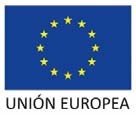 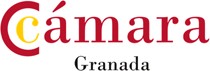 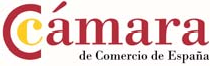 PROGRAMA XPANDE DIGITAL DE APOYO A LA EXPANSIÓN INTERNACIONAL DE LAS PYMESPliego de cláusulas particulares para la prestación del Servicio de Asesoramiento para la elaboración de Planes de Internacionalización del Programa Xpande DigitalANEXO IIIMODELO DE OFERTA ECONÓMICADon/Dña.	, con D.N.I. núm.	, mayor de edad, ennombre y representación de …………………………………..……………….con C.I.F número………..……..y domicilio en ………………..…………..………………………………………, en su calidad de…………………………………………….,..Declara que es conocedor/a de los Pliegos que han de regir la contratación del “PROCEDIMIENTO PARA LA CONTRATACIÓN DEL SERVICIO DE ASESORAMIENTO PARA LA ELABORACIÓN DE PLANES DE INTERNACIONALIZACIÓN DEL PROGRAMA XPANDEDIGITAL, Nº 2018‐001”, y aceptando íntegramente el contenido de los mismos, se compromete a prestar los servicios objeto del procedimiento de contratación, por el precio, IVA excluido (o su equivalente), de	Euros [importe en euros, con dosdecimales] por cada Asesoramiento. A esta cantidad le corresponde un IVA de…        €,por lo que el importe total por asesoramiento, IVA incluido,  asciende a  la  cantidad de. €.Además se compromete a realizar……………………… asesoramientos del total de 64 asesoramiento máximos que establece este pliego.Por tanto la oferta asciende a un precio total de	€ Euros (IVA excluido) Sobreel cual se efectuará la correspondiente valoraciónImporte base: Euros (IVA excluido)Importe IVA (…%): EurosImporte Total: Euros (IVA incluido)Todo ello de acuerdo con lo establecido en los Pliegos de Prescripciones Técnicas y de Cláusulas Particulares que sirven de base a la convocatoria, cuyo contenido declara conocer y acepta plenamente.Dicho importe incluye además todos los tributos, tasas, cánones y gastos de cualquier índole que sean de aplicación, así como cualquier otro gasto contemplado en el Documento de requisitos y condiciones de la contratación (denominado el Documento) que rige el contrato.En……………….…, a………….de………..………….de………..FDO: